
Dovolujeme si Vás pozvat na
TISKOVOU KONFERENCI
pořádanou 1. LF UK ve spolupráci s ÚHKTu příležitosti vydání knihy
Vzácná onemocnění v kostceTisková konference a křest se uskuteční 

v podělí 9. června 2014 od 11.30 hodinv Akademickém klubu 1. LF UK ve Faustově domě, U nemocnice 2, Praha 2V letošním roce vyšla první přehledová publikace v češtině věnovaná vzácným onemocněním. Připravil ji kolektiv autorů napříč specializacemi pod vedením MUDr. Kateřiny Kubáčkové z FN v Motole. Větší část knihy se zabývá jednotlivými diagnostickými skupinami a vybranými vzácnými onemocněními. Prostor je věnován především diagnostice a možnostem terapie.  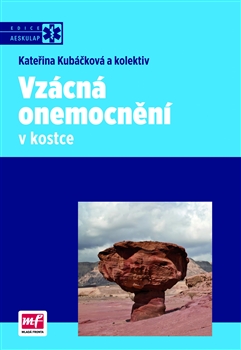 Program:
Úvodní slovoProf. MUDr. Aleksi Šedo, DrSc., 
děkan 1. lékařské fakulty UKProf. MUDr. Petr Cetkovský, Ph.D., MBA, 
ředitel Ústavu hematologie a krevní transfúzeProf. MUDr. Josef Vymazal, DSc., 
náměstek pro zdravotní péči MZ ČRPředstavení knihy MUDr. Kateřina Kubáčková, onkologická klinika 2. lékařské fakulty UK a FN MotolProf. MUDr. Milan Macek, přednosta Ústavu biologie a lékařské genetiky 2. lékařské fakulty UK a FN MotolAnna Arellanesová, předsedkyně České asociace pro vzácná onemocnění
Prosíme o laskavé potvrzení účasti:
tisková mluvčí 1. LF UK Mgr. Jana Francová 
tel. 224 964 620/603 443 575, e-mail: jana.francova@lf1.cuni.cz